Publicado en Barcelona  el 26/11/2021 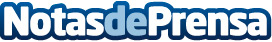 AleaSoft: La importancia del almacenamiento y la hibridación de renovables en la transición energéticaEl almacenamiento y su hibridación con las tecnologías renovables tendrán un papel clave en la transición energética, desde gestionar la variabilidad de las renovables hasta evitar los vertidos y la canibalización de los precios del mercado. La optimización de las instalaciones híbridas y de almacenamiento presenta un reto de optimización importante para hacerlas realmente eficientes, una optimización en la que el Big Data y la Inteligencia Artificial jugarán un rol muy importanteDatos de contacto:Alejandro Delgado900 10 21 61Nota de prensa publicada en: https://www.notasdeprensa.es/aleasoft-la-importancia-del-almacenamiento-y Categorias: Internacional Nacional Otras Industrias http://www.notasdeprensa.es